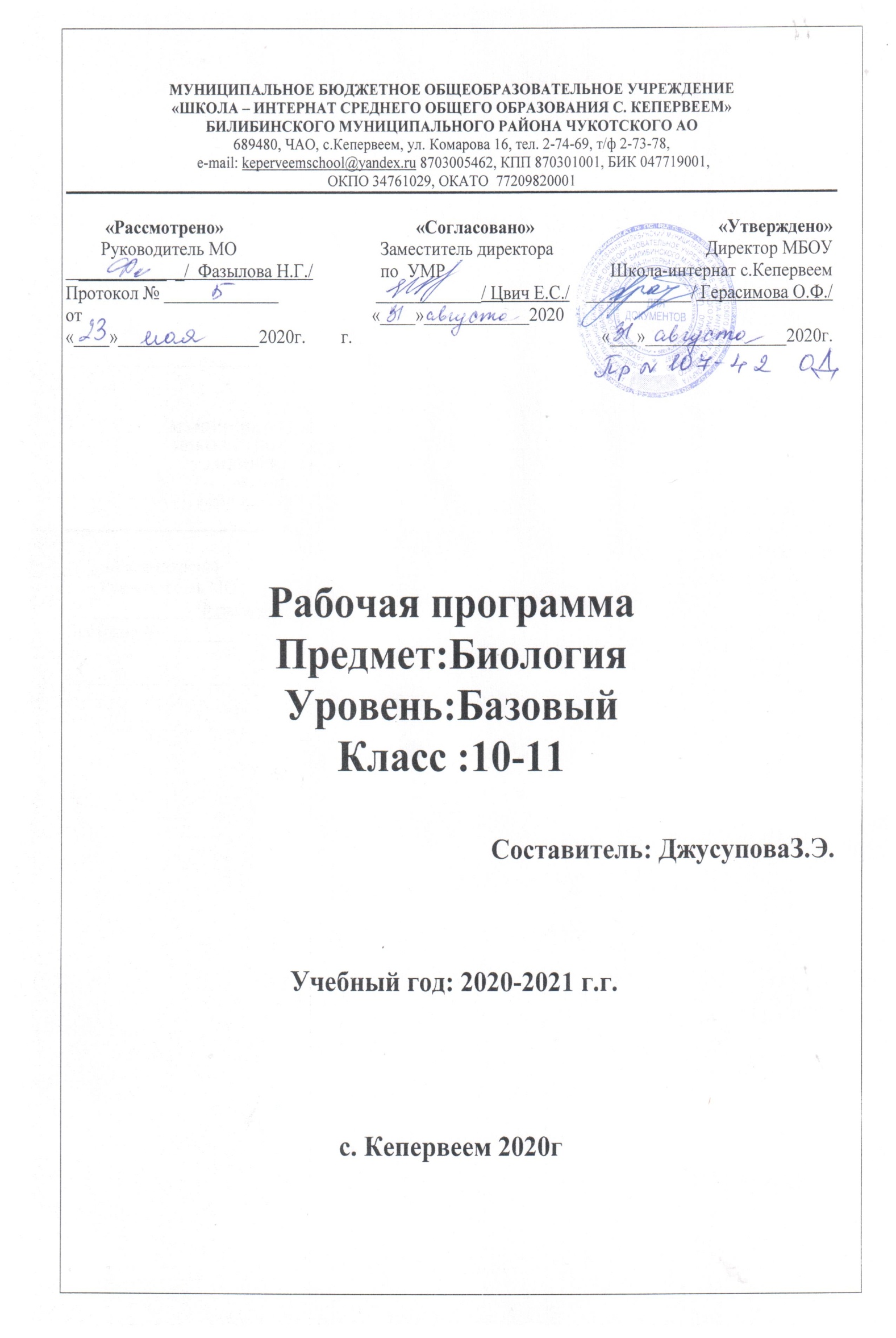 I.ПОЯСНИТЕЛЬНАЯ ЗАПИСКАРабочая программа по учебному предмету «Биология» для 10-11 - класса составлена на основе:Закон «Об образовании в Российской Федерации» от 29 декабря 2012 г. N 273-ФЗ.Федеральные требования к образовательным учреждениям в части минимальной оснащенности учебного процесса и оборудования учебных помещений (утв. приказом Министерства образования и науки РФ от 4 октября 2010 г. № 986) .Приказ Минобрнауки России от 17 декабря 2010 года № 1897 «Об утверждении и введении в действие федерального государственного образовательного стандарта основного общего образования»,Приказ Минобрнауки России от 6 октября 2009 года № 413 «Об утверждении и введении в действие федерального государственного образовательного стандарта среднего общего образования».«О рабочих программах учебных предметов». Письмо Минобрнауки России от 28.10.2015 г. № 08-1786, Примерные основные образовательные программы среднего общего образования, включенные в реестр примерных основных образовательных программ http://fgosreestr.ru Приказа Минпросвещения России от 20.05.2020 № 254 (вступает в силу 25.09.2020) утвержден федеральный перечень учебников, допущенных к использованию при реализации образовательных программ начального общего, основного общего, среднего общего образования.Федеральный перечень учебников, рекомендуемых к использованию при реализации имеющих государственную аккредитацию образовательных программ начального общего, основного общего, среднего общего образования от 25 сентября 2020 года № 254. Приказ Министерства образования и науки Российской Федерации (Минобрнауки России) от 28 декабря 2010 г. N 2106 г. Москва "Об утверждении федеральных требований к образовательным учреждениям в части охраны здоровья обучающихся, воспитанников.Постановление главного санитарного врача РФ от 29.12.2010 № 189 «Об утверждении СанПиН 2.4.2.2821-10 «Санитарно-эпидемиологические требования к условиям и организации обучения в общеобразовательных учреждениях».ООП СОО  МБОУ «Школы – интернат с. Кепервеем»; Учебный  план МБОУ «Школы – интернат с. Кепервеем»  на 2020 - 2021 учебный год;Годовой календарный график МБОУ «Школы – интернат с. Кепервеем» на 2020 - 2021 учебный год;Положение о рабочей программе учебных курсов, предметов, дисциплин (модулей), утверждено педсоветом МБОУ «Школы – интернат с. Кепервеем»; ПОЯСНИТЕЛЬНАЯ ЗАПИСКАРабочая программа  среднего общего образования по предмету "Биология" для 10 - 11 классов:Законом " Об Образовании в Российской Федерации" от 29 декабря 2012 г. №273-ФЗ.Приказом Министерства образования   и науки РФ от 17.05.2012 № 413 «Об утверждении федерального государственного образовательного стандарта среднего (полного) общего образования» со всеми изменениями и дополнениями.Постановлением Главного государственного санитарного врача РФ от 29 декабря 2010 г. N 189 "Об утверждении СанПиН 2.4.2.2821-10 "Санитарно-эпидемиологические требования к условиям и организации обучения в общеобразовательных учреждениях" (со всеми изменениями и дополнениями)."Примерной основной образовательной программой среднего общего образования", одобренной решением федерального учебно-методического объединения по общему образованию (протокол  от 28 июня 2016 г. № 2/16-з).Образовательной программой среднего общего образования  и учебным планом МБОУ  « Школа – интернат с. Кепервеем»на  2019 – 2020  и 2020 - 2021 учебный год.Авторской программы среднего общего образования по биологии для базового изучения биологии в X – XI классах И.Б.Агафонова, В.И.Сивоглазова (линия Н.И.Сонина), рассчитанной на 140 часов. Федеральным перечнем учебников, утвержденный приказом Минобрнауки России от 31 марта 2014 г. № 253 "Об утверждении федерального перечня учебников, рекомендуемых к использованию при реализации имеющих государственную аккредитацию образовательных программ начального общего, основного общего, среднего общего образования"   на 2018-2019 учебный год.Федеральным перечнем  учебников, рекомендованных Министерством образования и науки РФ к использованию в образовательном процессе в общеобразовательных учреждениях, на 2019-2020 гг., пр. Министерства образования и науки РФ № 345 от 28.12.2018Рабочая программа ориентирована на использование учебника:Общая биология. Базовый уровень: учебник  для 10-11 кл. общеобразовательных учреждений / Л.Н. Сухорукова, В.С. Кучменко.. - М.: «Просвещение»2019; В соответствии с учебным планом на изучение биологии в 10 – 11 классах отводится 2 часа в неделю,  что составляет 138 часа в год, при нормативной продолжительности учебного года 35 учебных  недели в 10 классе (70часов) и 34 учебной недели (68 часов) в 11 классе.Изменения внесенные в программу: 10 класс  увеличено количество часов в:разделе  «Клетка» в теме  «Химический состав клетки»  8 +  1 час более углубленно требует рассмотрение вопрос о строении и свойствах нуклеиновых кислот; теме  «Строение эукариотической и прокариотической клеток» 6 + 1 час, т.к. более детально необходимо рассмотреть строение и функции одномембранных, двухмембранных и немембранных органоидов клеток; в   разделе «Организм» в теме  «Наследственность и изменчивость»  15+1 часа, этот час идет на решение генетических задач. Все эти вопросы входят в состав КИМов  ЕГЭ и требуют более углубленного изучения.  + 1 час на итоговую промежуточную аттестацию обучающихся.  Увеличение часов произошло за счет резервного времени. Изменения внесенные в программу: 11 класс  увеличено количество часов:В разделе  ВИД  36 + 5 в темах:  «История эволюционных идей»7 +1час,  «Современное эволюционное учение» 16 + 1 час, «Происхождение жизни на Земле» 6 + 3 часа. Увеличение часов связано с тем, что вопросы эволюционного учения очень сложны для восприятия обучающимися и требуют более детального рассмотрения. В разделе  ЭКОСИСТЕМЫ в темах:   «Биосфера – глобальная экосистема»  4 + 2 часа, более подробного рассмотрения требует вопрос о круговороте веществ в природе. + 1 час на итоговую промежуточную аттестацию.  Увеличение часов произошло за счет резервного времени. Уроки резерва не предусмотрены.Цели изучения биологии в средней школе следующие:социализация обучающихся как вхождение в мир культуры и социальных отношений, обеспечивающее включение учащихся в ту или иную группу или общность-носителя её норм, ценностей, ориентаций, осваиваемых в процессе знакомства с миром живой природы;приобщение к познавательной культуре,  как системе познавательных научных ценностей, накопленных обществом в сфере биологической науки;ориентацию в системе этических норм и ценностей относительно методов, результатов и достижений современной биологической науки;развитие познавательных качеств личности, в том числе познавательных интересов к изучению общих биологических закономерностей и самому процессу научного познания;овладение учебно-познавательными и ценностно - смысловыми компетентностями для формирования познавательной и нравственной культуры, научного мировоззрения, а также методологией биологического эксперимента и элементарными методами биологическихисследований;формирование экологического сознания, ценностного отношения к живой природе и человеку.Задачи изучения биологии в средней школе следующие:освоение знаний об основных биологических теориях, идеях и принципах, являющихся составной частью современной естественнонаучной картины мира; о методах биологических наук (цитологии, генетики, селекции, биотехнологии, экологии); о строении, многообразии и особенностях биосистем (клетка, организм, популяция, вид, биогеоценоз, биосфера); выдающихся биологических открытиях и современных исследованиях в биологической науке;овладение умениями характеризовать современные научные открытия в области биологии; устанавливать связь между развитием биологии и социально-этическими, экологическими проблемами человечества;самостоятельно проводить биологические исследования (наблюдение, измерение, эксперимент, моделирование) и грамотно оформлять полученные результаты; анализировать и использовать биологическую информацию; пользоваться биологической терминологией и символикой;развитие познавательных интересов, интеллектуальных и творческих способностей в процессе изучения проблем современной биологической науки; проведения экспериментальных исследований, решения биологических задач, моделирования биологических объектов и процессов;воспитание убежденности в возможности познания закономерностей живой природы, необходимости бережного отношения к ней, соблюдения этических норм при проведении биологических исследований;использование приобретенных знаний и умений в повседневной жизни для оценки последствий своей деятельности по отношению к окружающей среде, собственному здоровью; выработки навыков экологической культуры; обоснования и соблюдения мер профилактики заболеваний и ВИЧ-инфекции.3. ТРЕБОВАНИЯ К УРОВНЮ ПОДГОТОВКИ ОБУЧАЮЩИХСЯДеятельность образовательного учреждения общего образования в обучении биологии в средней (полной) школе должна быть направлена на достижение обучающимися следующих личностных результатов: 1) реализации этических установок по отношению к биологическим открытиям, исследованиям и их результатам;2) признания высокой ценности жизни во всех её проявлениях, здоровья своего и других людей, реализации установок здорового образа жизни;3) сформированности познавательных мотивов, направленных на получение нового знания в области биологии в связи с будущейпрофессиональной деятельностью или бытовыми проблемами, связанными с сохранением собственного здоровья и экологической безопасности.Метапредметными результатами освоения выпускниками старшей школы базового курса биологии являются:1) овладение составляющими исследовательской и проектной  деятельности, включая умения видеть проблему, ставить вопросы, выдвигать гипотезы, давать определения понятиям, классифицировать, наблюдать, проводить эксперименты, делать выводы и заключения, структурировать материал, объяснять, доказывать, защищать свои идеи;2) умения работать с разными источниками биологической  информации: находить биологическую информацию в различных источниках (тексте учебника, научно-популярной литературе, биологических словарях и справочниках), анализировать и оценивать информацию, преобразовывать информацию из одной формы в другую;3) способность выбирать целевые и смысловые установки в своих  действиях и поступках по отношению к живой природе, своему здоровью и здоровью окружающих;4) умения адекватно использовать речевые средства для дискуссии и  аргументации своей позиции, сравнивать разные точки зрения, аргументировать свою точку зрения, отстаивать свою позицию.Предметными результатами освоения выпускниками старшей школы курса биологии базового уровня являются:1. В познавательной (интеллектуальной) сфере:• характеристика содержания биологических теорий (клеточная,  эволюционная теория Дарвина); учения Вернадского о биосфере; законов Менделя, закономерностей изменчивости; вклада  выдающихся учёных в развитие биологической науки;  • выделение существенных  признаков биологических объектов (клеток: растительных и животных, доядерных и ядерных, половых и соматических; организмов: одноклеточных и многоклеточных; видов, экосистем, биосферы) и процессов (обмен веществ, размножение, деление клетки, оплодотворение, действие  искусственного и естественного отборов, формирование приспособленности, образование видов, круговорот веществ и превращения энергии в экосистемах и биосфере);• объяснение  роли биологии в формировании научного  мировоззрения; вклада биологических теорий в формирование современной естественнонаучной картины мира; отрицательного влияния алкоголя, никотина, наркотических веществ на развитие человека; влияния мутагенов на организм человека, экологических факторов на организмы; причин эволюции, изменяемости видов, нарушений развития организмов, наследственных заболеваний, мутаций, устойчивости и смены экосистем;  • приведение доказательств (аргументация) единства живой и  неживой природы, родства живых организмов; взаимосвязей организмов и окружающей среды; необходимости сохранения многообразия видов;• умение пользоваться биологической терминологией и символикой;• решение элементарных биологических задач; составление  элементарных схем скрещивания и схем переноса веществ и энергии в экосистемах (цепи питания);• описание особей видов по морфологическому критерию;  • выявление изменчивости, приспособлений организмов к среде  обитания, источников мутагенов в окружающей среде (косвенно), антропогенных изменений в экосистемах своей местности; изменений в экосистемах на биологических моделях;• сравнение биологических объектов (химический состав тел живой  и неживой природы, зародыша человека и других млекопитающих, природные экосистемы и агроэкосистемы своей местности), процессов (естественный и искусственный отборы, половое и бесполое размножение) и формулировка выводов на основе сравнения.  2. В ценностно-ориентационной сфере:• анализ и оценка различных гипотез сущности жизни, происхождение человека и возникновение жизни, глобальных экологических проблем и путей их решения, последствий собственной деятельности в окружающей среде; биологической информации, получаемой из разных источников;• оценка этических аспектов некоторых исследований в области  биотехнологии (клонирование, искусственное оплодотворение, направленное изменение генома).3. В сфере трудовой деятельности:• овладение умениями и навыками постановки биологических  экспериментов и объяснения их результатов.4. В сфере физической деятельности:• обоснование и соблюдение мер профилактики вирусных  заболеваний, вредных привычек (курение, употребление алкоголя, наркомания); правил поведения в окружающей среде.  В результате изучения биологии на базовом уровне выпускник  научится:характеризовать вклад выдающихся ученых в развитие биологической науки; характеризовать роль биологии в формировании научного мировоззрения; оценивать вклад биологических теорий в формирование современной естественнонаучной картины мира; выделять основные свойства живой природы и биологических систем;иметь представление об уровневой организации живой природы; приводить доказательства уровневой организации живой природы; представлять основные методы и этапы научного исследования; анализировать и оценивать биологическую информацию, получаемую из разных источников. характеризовать вклад выдающихся ученых в развитие биологической науки; характеризовать роль биологии в формировании научного мировоззрения; характеризовать содержание клеточной теории и понимать ее роль в формировании современной естественно - научной картины мира; знать историю изучения клетки; иметь представление о клетке как целостной биологической системе; структурной, функциональной и генетической единице живого; приводить доказательства (аргументацию) единства живой и неживой природы, родства живых организмов; сравнивать биологические объекты (химический состав тел живой и неживой природы, эукариотические и прокариотические клетки, клетки растений, животных и грибов) и формулировать выводы на основе сравнения; представлять сущность и значение процесса реализации наследственной информации в клетке; проводить биологические исследования: ставить опыты, наблюдать и описывать клетки, сравнивать клетки, выделять существенные признаки строения клетки и ее органоидов; пользоваться современной цитологической терминологией; иметь представления о вирусах и их роли в жизни других организмов; обосновывать и соблюдать меры профилактики вирусных заболеваний (в том числе ВИЧ-инфекции); находить биологическую информацию в разных источниках, аргументировать свою точку зрения; анализировать и оценивать биологическую информацию, получаемую из разных источников.характеризовать вклад выдающихся ученых в развитие биологической науки; характеризовать роль биологии в формировании научного мировоззрения; иметь представление об организме, его строении и процессах жизнедеятельности (обмен веществ, размножение, деление клетки, оплодотворение), многообразии организмов; выделять существенные признаки организмов (одноклеточных и многоклеточных), сравнивать биологические объекты, свойства и процессы (пластический и энергетический обмен, бесполое и половое размножение, митоз и мейоз, эмбриональный и постэмбриональный период, прямое и непрямое развитие, наследственность и изменчивость, доминантный и рецессивный) и формулировать выводы на основе сравнения;понимать закономерности индивидуального развития организмов, наследственности и изменчивости; характеризовать содержание законов Г. Менделя и Т. Х. Моргана и понимать их роль в формировании совре менной естественнонаучной картины мира; решать элементарные генетические задачи, составлять элементарные схемы скрещивания; пользоваться современной генетической терминологией и символикой; приводить доказательства родства живых организмов на основе положений генетики и эмбриологии;объяснять отрицательное влияние алкоголя, никотина, наркотических веществ на развитие зародыша человека; влияние мутагенов на организм человека; характеризовать нарушения развития организмов, наследственные заболевания, основные виды мутаций; обосновывать и соблюдать меры профилактики вредных привычек (курение, алкоголизм, наркомания); выявлять источники мутагенов в окружающей среде (косвенно); иметь представление об учении Н. И. Вавилова о центрах многообразия и происхождения культурных растений; характеризовать основные методы и достижения селекции; оценивать этические аспекты некоторых исследований в области биотехнологии (клонирование, искусственное оплодотворение, направленное изменение генома); овладевать умениями и навыками постановки биологических экспериментов и объяснять их результаты; находить биологическую информацию в разных источниках, аргументировать свою точку зрения;анализировать и оценивать биологическую информацию, получаемую из разных источников. характеризовать вклад выдающихся ученых в развитие биологической науки; характеризовать роль биологии в формировании научного мировоззрения; понимать сущность эволюционной теории, сложные и противоречивые пути ее становления, вклад в формирование современной естественнонаучной картины мира;выделять существенные признаки биологических объектов (видов) и процессов (действие искусственного и естественного отбора, формирование приспособленности, образование видов);объяснять причины эволюции, изменяемости видов; приводить доказательства (аргументацию) необходимости сохранения многообразия видов; уметь пользоваться биологической терминологией и символикой; решать элементарные биологические задачи; описывать особей видов по морфологическому критерию; выявлять приспособления организмов к среде обитания; сравнивать процессы естественного и искусственного от бора; анализировать и оценивать различные гипотезы происхождения жизни и человека; аргументировать свою точку зрения в ходе дискуссий по обсуждению гипотез сущности и происхождения жизни, проблемы происхождения человека; овладевать умениями и навыками постановки биологических экспериментов и учиться объяснять их результаты; находить биологическую информацию в разных источниках; анализировать и оценивать биологическую информацию, получаемую из разных источников. Выпускник получит возможность научиться:организовывать и проводить индивидуальную исследовательскую деятельность по биологии (или разрабатывать индивидуальный проект): выдвигать гипотезы, планировать работу, отбирать и преобразовывать необходимую информацию, проводить эксперименты,интерпретировать результаты, делать выводы на основе полученных результатов, представлять продукт своих исследований;прогнозировать последствия собственных исследований с учетом этических норм и экологических требований;выделять существенные особенности жизненных циклов представителей разных отделов растений и типов животных; изображать циклы развития в виде схем;анализировать и использовать в решении учебных и исследовательских задач информацию о современных исследованиях в биологии, медицине и экологии;аргументировать необходимость синтеза естественнонаучного и социогуманитарного знания в эпоху информационной цивилизации;моделировать изменение экосистем под влиянием различных групп факторов окружающей среды;выявлять в процессе исследовательской деятельности последствия антропогенного воздействия на экосистемы своего региона, предлагать способы снижения антропогенного воздействия на экосистемы;использовать приобретенные компетенции в практической деятельности и повседневной жизни, для приобретения опыта деятельности, предшествующей профессиональной, в основе которой лежит биология как учебный предмет.4. Содержание учебного предмета.Введение (6 ч). Биология как наука. Методы научного познания Тема 1.1. Краткая история развития биологии. Система биологических наук Объект изучения биологии — живая природа. Краткая история развития биологии. Роль биологических теорий, идей, гипотез в формировании современной естественнонаучной системы мира. Система биологических наук.Тема 1.2. Сущность и свойства живого. Уровни организации и методы познания живой природы Сущность жизни. Основные свойства живой материи. Живая природа как сложно организованная иерархическая система, существующая в пространстве и во времени. Биологические системы. Основные уровни организации живой материи. Методы познания живой природыГлава I. Строение и функции клетки. Размножение и развитие (29 ч)Тема 2.1. История изучения клетки. Клеточная теория Развитие знаний о клетке. Работы Р. Гука, А. ван Левенгука, К. Э. Бэра, Р. Броуна, Р. Вирхова. Клеточная теория М. Шлейдена и Т. Шванна. Основные положения современной клеточной теории. Роль клеточной теории в формировании современной естественнонаучной картины мира.Тема 2.2. Химический состав клетки  Единство элементного химического состава живых организмов как доказательство единства происхождения живой природы. Общность живой и неживой природы на уровне химических элементов. Органогены, макроэлементы, микроэлементы, ультрамикроэлементы, их роль в жизнедеятельности клетки и организма. Неорганические вещества. Вода как колыбель всего живого, особенности строения и свойства. Минеральные соли. Значение неорганических веществ в жизни клетки и организма. Органические	вещества	—сложные	углеродсодержащие	соединения. Низкомолекулярные и высокомолекулярные органические вещества. Липиды. Углеводы: моносахариды,	полисахариды.	Белки.	Нуклеиновые	кислоты:	ДНК,	РНК.	Удвоение молекулы ДНК в клетке. Принципиальное строение и роль органических веществ в  клетке и в организме человекаТема 2.3. Строение эукариотической и прокариотической клеток Клеточная мембрана, цитоплазма, ядро. Основные органоиды клетки: эндоплазматическая сеть, аппарат Гольджи, лизосомы, митохондрии, пластиды, рибосомы. Функции основных частей и органоидов клетки. Основные отличия в строении животной и растительной клеток. Хромосомы, их строение и функции. Кариотип. Значение постоянства числа и формы хромосом в клетках. Прокариотическая клетка: форма, размеры. Распространение значение бактерий в природе. Строение бактериальной клетки. Лабораторная работа: Сравнение строения клеток растений и животных. Тема 2.4. Реализация наследственной информации в клетке ДНК—носитель наследственной информации. Генетический код, его свойства. Ген. Биосинтез белка. Тема 2.5. Вирусы Вирусы — неклеточная форма жизни. Особенности строения и размножения. Значение в природе и жизни человека. Меры профилактики распространения вирусных заболеваний. Профилактика СПИД Глава III. Основные закономерности изменчивости (8 ч)Организм Тема 3.1. Организм — единое целое. Многообразие живых организмов Многообразие организмов. Одноклеточные и многоклеточные организмы. Колонии одноклеточных организмов Тема 3.2. Обмен веществ и превращение энергии Энергетический обмен — совокупность реакций расщепления сложных органических веществ. Особенности энергетического обмена у грибов и бактерий. Типы питания. Автотрофы и гетеротрофы. Особенности обмена веществ у животных, растений и бактерий. Пластический обмен. Фотосинтез. Глава II. Основные закономерности наследственности (21 ч)Деление клетки. Митоз — основа роста, регенерации, развития и бесполого размножения. Размножение: бесполое и половое. Типы бесполого размножения. Половое размножение. Образование половых клеток. Мейоз. Оплодотворение у животных растений. Биологическое значение оплодотворения. Искусственное опыление у растений и оплодотворение у животных Тем 3.4. Индивидуальное развитие организмов (онтогенез) Прямое и непрямое развитие. Эмбриональный и постэмбриональный периоды развития. Основные этапы эмбриогенеза. Причины нарушений развития организма. Онтогенез человека. Репродуктивное здоровье; его значение для будущих поколений людей. Последствия влияния алкоголя, никотина, наркотических веществ на развитие зародыша человека. Периоды постэмбрионального развития Тема 3.5. Наследственность и изменчивость Наследственность и изменчивость — свойства организма. Генетика — наука о закономерностях наследственности и изменчивости. Г. Мендель — основоположник генетики. Закономерности наследования, установленные Г. Менделем. Моногибридноескрещивание. Первый закон Менделя — закон доминирования. Второй закон Менделя — закон расщепления. Закон чистоты гамет. Дигибридное скрещивание. Третий закон Менделя — закон независимого наследования. Анализирующее скрещивание. Хромосомная теория наследственности. Сцепленное наследование признаков. Современные представления о гене и геноме. Взаимодействие генов. Генетика пола. Половые хромосомы. Сцепленное с полом наследование. Закономерности изменчивости. Наследственная и ненаследственная изменчивость. Модификационная изменчивость. Комбинативная и мутационная изменчивость. Мутации. Типы мутаций. Мутационные факторы. Значение генетики для медицины. Влияние мутагенов на организм человека. Наследственные болезни человека, их причины и профилактика.Лабораторные работы: Составление простейших схем скрещивания. Решение элементарных генетических задач.Тема 3.6. Основы селекции. Биотехнология Основы селекции: методы и достижения. Генетика — теоретическая основа селекции. Селекция. Учение Н. И. Вавилова о центрах многообразия и происхождения культурных растений. Основные методы селекции: гибридизация, искусственный отбор. Основные достижения и направления развития современной селекции. Биотехнология: достижения и перспективы развития. Генная инженерия. Клонирование. Генетически модифицированные организмы. Этические аспекты развития некоторых исследований в биотехнологии (клонирование человека).Заключение. КАЛЕНДАРНО – ТЕМАТИЧЕСКОЕ  ПЛАНИРОВАНИЕ. БИОЛОГИЯ 10 КЛАСС.Учебник: Биология. 10 класс :  учеб. для общеобразоват. организаций : базовый уровень / Л.Н. Сухорукова, В.С. Кучменко, Т.В. Иванова. - М.: Просвещение, 2019. – 127, [1] с.: ил. – (Сферы).(70 часов в год, 2 урока в неделю, 3 часа - резерв.)11 класс    Введение  1 часРаздел 4. Вид 36 часов + 5 часов)Тема 4.1. История эволюционных идей (7 часов + 1 час)История эволюционных идей. Развитие биологии в до дарвиновский период. Значение работ К. Линнея, учения Ж. Б. Ламарка, теории Ж. Кювье. Предпосылки возникновения учения Ч. Дарвина. Эволюционная теория Ч. Дарвина. Роль эволюционной теории в формировании современной естественнонаучной картины мира Тема 4.2. Современное эволюционное учение (16 часов + 1 час)Вид, его критерии. Популяция — структурная единица вида, единица эволюции. Синтетическая теория эволюции. Движущие силы эволюции: мутационный процесс, популяционные волны, изоляция, естественный отбор; их влияние на генофонд популяции. Движущий и стабилизирующий естественный отбор. Адаптации организмов к условиям обитания как результат действия естественного отбора. Видообразование как результат эволюции. Способы и пути видообразования. Сохранение многообразия видов как основа устойчивого развития биосферы. Главные направления эволюционного процесса. Биологический прогресс и биологический регресс. Причины вымирания видов. Доказательства эволюции органического мира.Лабораторная работа: Выявление приспособленности организмов к среде обитания.Лабораторная работа «Описание особей вида по морфологическому критерию»Лабораторная работа «Выявление изменчивости	у особей одного вида» и выводы к ней»Тема 4.3. Происхождение жизни на Земле (6 часов + 3 ч)Развитие представлений о возникновении жизни. Опыты Ф. Реди, Л. Пастера. Гипотезы о происхождении жизни. Современные взгляды на возникновение жизни. Теория Опарина — Холдейна. Усложнение живых организмов на Земле в процессе эволюции. Экскурсия: История развития жизни на Земле (краеведческий музей).Тема 4.4. Происхождение человека (7 часов)Гипотезы происхождения человека. Положение человека в системе животного мира (класс Млекопитающие, отряд Приматы, род Люди). Эволюция человека, основные этапы. Расы человека. Происхождение человеческих рас. Видовое единство человечества.Раздел 5. Экосистемы (20часов + 2 ч)Тема 5.1. Экологические факторы (5 часов + 1 час)Организм	и	среда.	Предмет	и	задачи	экологии.	Экологические	факторы	среды (абиотические,	биотические,	антропогенные), их значение	в жизни 	организмов.  Закономерности  влияния	экологических	факторов	на	организмы. Взаимоотношения между организмами. Межвидовые отношения: паразитизм, хищничество, конкуренция, симбиоз.Тема 5.2. Структура экосистем (7 часов)Видовая и пространственная структура экосистем. Пищевые связи, круговорот веществ и превращения энергии в экосистемах. Причины устойчивости и смены экосистем. Влияние человека на экосистемы. Искусственные сообщества — агроценозы.Лабораторная работа: Составление схем передачи вещества и энергии (цепей питания) в экосистеме.Тема 5.3. Биосфера — глобальная экосистема (4 часа + 2 часа)Биосфера — глобальная экосистема. Состав и структура биосферы. Учение В. И. Вернадского о биосфере. Роль живых организмов в биосфере. Биомасса Земли. Биологический круговорот веществ (на примере круговорота воды и углерода) Тема 5.4. Биосфера и человек (3 часа + 2ч)Биосфера	и	человек.	Глобальные	экологические	проблемы	и	пути	их	решения. Последствия	деятельности	человека	для окружающей	среды.	Правила	поведения	в природной среде. Охрана природы и рациональное использование природных ресурсов.Заключение (1 час)5. Тематическое планирование КАЛЕНДАРНО – ТЕМАТИЧЕСКОЕ  ПЛАНИРОВАНИЕ. БИОЛОГИЯ 11 КЛАСС.Учебник: Биология. 11 класс :  учеб. для общеобразоват. организаций : базовый уровень / Л.Н. Сухорукова, В.С. Кучменко, Т.В. Иванова. - М.: Просвещение, 2019. – 127, [1] с.: ил. – (Сферы).(68 часов в год, 2 урока в неделю, 3 часа - резерв.)№ п/пДатаТема урокаТема урокаХарактеристика основных видов деятельности ученика (на уровне учебных действий)Домашнее заданиеВведение (6 ч)Введение (6 ч)Введение (6 ч)1.Почему важно изучать общую биологию.Почему важно изучать общую биологию.Называть фундаментальные разделы биологии и предмет их изучения.Обосновывать ценность биологического образования и науки, значение знаний по цитологии, генетике, экологии, эволюционному учению для безопасности жизнедеятельности каждого человека, сохранения его здоровья, формирования экологической культуры.§12.Особенности биологического познания.Особенности биологического познания.Называть фундаментальные разделы биологии и предмет их изучения.Обосновывать ценность биологического образования и науки, значение знаний по цитологии, генетике, экологии, эволюционному учению для безопасности жизнедеятельности каждого человека, сохранения его здоровья, формирования экологической культуры.§23.Системный подход в биологическом познании.Системный подход в биологическом познании.Называть фундаментальные разделы биологии и предмет их изучения.Обосновывать ценность биологического образования и науки, значение знаний по цитологии, генетике, экологии, эволюционному учению для безопасности жизнедеятельности каждого человека, сохранения его здоровья, формирования экологической культуры.§34.Исторический подход в изучении биологических явлений. Развитие эволюционных представлений.Исторический подход в изучении биологических явлений. Развитие эволюционных представлений.Называть фундаментальные разделы биологии и предмет их изучения.Обосновывать ценность биологического образования и науки, значение знаний по цитологии, генетике, экологии, эволюционному учению для безопасности жизнедеятельности каждого человека, сохранения его здоровья, формирования экологической культуры.§45-6.Эволюционное учение Дарвина.Эволюционное учение Дарвина.Называть фундаментальные разделы биологии и предмет их изучения.Обосновывать ценность биологического образования и науки, значение знаний по цитологии, генетике, экологии, эволюционному учению для безопасности жизнедеятельности каждого человека, сохранения его здоровья, формирования экологической культуры.§5Глава I. Строение и функции клетки. Размножение и развитие (29 ч)Глава I. Строение и функции клетки. Размножение и развитие (29 ч)Глава I. Строение и функции клетки. Размножение и развитие (29 ч)Глава I. Строение и функции клетки. Размножение и развитие (29 ч)Глава I. Строение и функции клетки. Размножение и развитие (29 ч)7.7.Клеточная теория.Называть и описывать неорганические вещества клетки, основные группы углеводов, липидов, строение аминокислот и белков, виды нуклеиновых кислот и типы азотистых оснований.Устанавливать взаимосвязь строения и функций углеводов, липидов, белков, аминокислот, нуклеиновых кислот.§68.8.Неорганические вещества клеткиНазывать и описывать неорганические вещества клетки, основные группы углеводов, липидов, строение аминокислот и белков, виды нуклеиновых кислот и типы азотистых оснований.Устанавливать взаимосвязь строения и функций углеводов, липидов, белков, аминокислот, нуклеиновых кислот.§79.9.Органические вещества клетки. Углеводы. Липиды.Называть и описывать неорганические вещества клетки, основные группы углеводов, липидов, строение аминокислот и белков, виды нуклеиновых кислот и типы азотистых оснований.Устанавливать взаимосвязь строения и функций углеводов, липидов, белков, аминокислот, нуклеиновых кислот.§810-11.10-11.Белки: строение и функции.Называть и описывать неорганические вещества клетки, основные группы углеводов, липидов, строение аминокислот и белков, виды нуклеиновых кислот и типы азотистых оснований.Устанавливать взаимосвязь строения и функций углеводов, липидов, белков, аминокислот, нуклеиновых кислот.§912.12.Нуклеиновые кислоты.Называть и описывать неорганические вещества клетки, основные группы углеводов, липидов, строение аминокислот и белков, виды нуклеиновых кислот и типы азотистых оснований.Устанавливать взаимосвязь строения и функций углеводов, липидов, белков, аминокислот, нуклеиновых кислот.§1013.13.Аденозинтрифосфорная кислота.Называть и описывать неорганические вещества клетки, основные группы углеводов, липидов, строение аминокислот и белков, виды нуклеиновых кислот и типы азотистых оснований.Устанавливать взаимосвязь строения и функций углеводов, липидов, белков, аминокислот, нуклеиновых кислот.§1014.14.Витамины.Называть и описывать неорганические вещества клетки, основные группы углеводов, липидов, строение аминокислот и белков, виды нуклеиновых кислот и типы азотистых оснований.Устанавливать взаимосвязь строения и функций углеводов, липидов, белков, аминокислот, нуклеиновых кислот.§1115.15.Контроль по теме «Химический состав клетки»Контроль по теме «Химический состав клетки»16.16.Строение клеток эукариот. Цитоплазма. Плазматическая мембрана.Называть части и органоиды клеток, компоненты, входящие в вакуолярную и опорно - двигательную системы, описывать их, устанавливать взаимосвязь структуры и функций. Сравнивать растительные, животные и грибные клетки, делать выводы о причинах их сходства и различия. Овладевать приемами исследовательской деятельности в области биологии клетки, фиксировать результаты наблюдений, делать выводы.§11217.17.Вакуолярная система клетки.Называть части и органоиды клеток, компоненты, входящие в вакуолярную и опорно - двигательную системы, описывать их, устанавливать взаимосвязь структуры и функций. Сравнивать растительные, животные и грибные клетки, делать выводы о причинах их сходства и различия. Овладевать приемами исследовательской деятельности в области биологии клетки, фиксировать результаты наблюдений, делать выводы.§1318.18.Лабораторный урок «Вакуолярная и опорно - двигательная системы клетки».Называть части и органоиды клеток, компоненты, входящие в вакуолярную и опорно - двигательную системы, описывать их, устанавливать взаимосвязь структуры и функций. Сравнивать растительные, животные и грибные клетки, делать выводы о причинах их сходства и различия. Овладевать приемами исследовательской деятельности в области биологии клетки, фиксировать результаты наблюдений, делать выводы.19.19.Немембранные органоиды клетки. Включения.Называть части и органоиды клеток, компоненты, входящие в вакуолярную и опорно - двигательную системы, описывать их, устанавливать взаимосвязь структуры и функций. Сравнивать растительные, животные и грибные клетки, делать выводы о причинах их сходства и различия. Овладевать приемами исследовательской деятельности в области биологии клетки, фиксировать результаты наблюдений, делать выводы.§1420.20.Особенности строения и функционирования пластид и митохондрий. Рибосомы.Называть части и органоиды клеток, компоненты, входящие в вакуолярную и опорно - двигательную системы, описывать их, устанавливать взаимосвязь структуры и функций. Сравнивать растительные, животные и грибные клетки, делать выводы о причинах их сходства и различия. Овладевать приемами исследовательской деятельности в области биологии клетки, фиксировать результаты наблюдений, делать выводы.§1521.21.Контроль по теме «Строение и функции клетки»Контроль по теме «Строение и функции клетки»22.22.Обмен веществ.Описывать клетку как открытую живую систему, способную к саморегуляции.Описывать и сравнивать фазы фотосинтеза. Обосновывать обмен веществ как единство двух противоположных процессов – анаболизма и катаболизма, его значения для обеспечения целостности и жизнедеятельности организма.§1623.23.Фотосинтез.Описывать клетку как открытую живую систему, способную к саморегуляции.Описывать и сравнивать фазы фотосинтеза. Обосновывать обмен веществ как единство двух противоположных процессов – анаболизма и катаболизма, его значения для обеспечения целостности и жизнедеятельности организма.§1724.24.Биологическое окисление без участия кислорода.Описывать клетку как открытую живую систему, способную к саморегуляции.Описывать и сравнивать фазы фотосинтеза. Обосновывать обмен веществ как единство двух противоположных процессов – анаболизма и катаболизма, его значения для обеспечения целостности и жизнедеятельности организма.§1825.25.Биологическое окисление с участием кислорода.Описывать клетку как открытую живую систему, способную к саморегуляции.Описывать и сравнивать фазы фотосинтеза. Обосновывать обмен веществ как единство двух противоположных процессов – анаболизма и катаболизма, его значения для обеспечения целостности и жизнедеятельности организма.§1926.26.Строение и функции клеточного ядра.Называть и описывать компоненты ядра, морфологию хромосом, фазы митоза и мейоза, стадии образования половых клеток, этапы эмбрионального развития, типы постэмбрионального развития, группы бактерий, выделяемые по способу питания и добывания энергии.Распознавать ядра в клетках, фазы митоза и мейоза, стадии онтогенеза по рисункам, микропрепаратам, микрофотографиям.Выдвигать гипотезы и проверять их с помощью эксперимента, оформлять его результаты.§2027-28.27-28.Деление клетки. Митоз. Мейоз.Называть и описывать компоненты ядра, морфологию хромосом, фазы митоза и мейоза, стадии образования половых клеток, этапы эмбрионального развития, типы постэмбрионального развития, группы бактерий, выделяемые по способу питания и добывания энергии.Распознавать ядра в клетках, фазы митоза и мейоза, стадии онтогенеза по рисункам, микропрепаратам, микрофотографиям.Выдвигать гипотезы и проверять их с помощью эксперимента, оформлять его результаты.§2129.29.Образование половых клеток. Оплодотворение.Называть и описывать компоненты ядра, морфологию хромосом, фазы митоза и мейоза, стадии образования половых клеток, этапы эмбрионального развития, типы постэмбрионального развития, группы бактерий, выделяемые по способу питания и добывания энергии.Распознавать ядра в клетках, фазы митоза и мейоза, стадии онтогенеза по рисункам, микропрепаратам, микрофотографиям.Выдвигать гипотезы и проверять их с помощью эксперимента, оформлять его результаты.§2230.30.Способы размножения организмов.Называть и описывать компоненты ядра, морфологию хромосом, фазы митоза и мейоза, стадии образования половых клеток, этапы эмбрионального развития, типы постэмбрионального развития, группы бактерий, выделяемые по способу питания и добывания энергии.Распознавать ядра в клетках, фазы митоза и мейоза, стадии онтогенеза по рисункам, микропрепаратам, микрофотографиям.Выдвигать гипотезы и проверять их с помощью эксперимента, оформлять его результаты.§2331.31.Лабораторный урок «Индивидуальное развитие организмов (онтогенез)».Называть и описывать компоненты ядра, морфологию хромосом, фазы митоза и мейоза, стадии образования половых клеток, этапы эмбрионального развития, типы постэмбрионального развития, группы бактерий, выделяемые по способу питания и добывания энергии.Распознавать ядра в клетках, фазы митоза и мейоза, стадии онтогенеза по рисункам, микропрепаратам, микрофотографиям.Выдвигать гипотезы и проверять их с помощью эксперимента, оформлять его результаты.§2432.32.Особенности строения прокариот.Называть и описывать компоненты ядра, морфологию хромосом, фазы митоза и мейоза, стадии образования половых клеток, этапы эмбрионального развития, типы постэмбрионального развития, группы бактерий, выделяемые по способу питания и добывания энергии.Распознавать ядра в клетках, фазы митоза и мейоза, стадии онтогенеза по рисункам, микропрепаратам, микрофотографиям.Выдвигать гипотезы и проверять их с помощью эксперимента, оформлять его результаты.§2533.33.Особенности жизнедеятельности прокариот.Называть и описывать компоненты ядра, морфологию хромосом, фазы митоза и мейоза, стадии образования половых клеток, этапы эмбрионального развития, типы постэмбрионального развития, группы бактерий, выделяемые по способу питания и добывания энергии.Распознавать ядра в клетках, фазы митоза и мейоза, стадии онтогенеза по рисункам, микропрепаратам, микрофотографиям.Выдвигать гипотезы и проверять их с помощью эксперимента, оформлять его результаты.§2634.34.Вирусы.Называть и описывать компоненты ядра, морфологию хромосом, фазы митоза и мейоза, стадии образования половых клеток, этапы эмбрионального развития, типы постэмбрионального развития, группы бактерий, выделяемые по способу питания и добывания энергии.Распознавать ядра в клетках, фазы митоза и мейоза, стадии онтогенеза по рисункам, микропрепаратам, микрофотографиям.Выдвигать гипотезы и проверять их с помощью эксперимента, оформлять его результаты.§2735.35.Контрольно-обобщающий урокКонтрольно-обобщающий урокГлава II. Основные закономерности наследственности (21 ч)Глава II. Основные закономерности наследственности (21 ч)Глава II. Основные закономерности наследственности (21 ч)Глава II. Основные закономерности наследственности (21 ч)Глава II. Основные закономерности наследственности (21 ч)36-37.36-37.Закономерности наследственности. Первый и второй законы Менделя.Определять понятия классической генетики.Объяснять и прогнозировать наследование признаков при решении генетических задач.Применять хромосомную теорию наследственности к объяснению явлений сцепления генов, наследования, сцепленного с полом, явлений цитоплазматического наследования, взаимодействия генов.Обосновывать идею дискретной природы наследственности, определившую успешное развитие генетики.§2838.38.Объяснение законов Менделя с позиций гипотезы чистоты гамет.Определять понятия классической генетики.Объяснять и прогнозировать наследование признаков при решении генетических задач.Применять хромосомную теорию наследственности к объяснению явлений сцепления генов, наследования, сцепленного с полом, явлений цитоплазматического наследования, взаимодействия генов.Обосновывать идею дискретной природы наследственности, определившую успешное развитие генетики.§2939-40.39-40.Дигибридное скрещивание. Третий закон Менделя.Определять понятия классической генетики.Объяснять и прогнозировать наследование признаков при решении генетических задач.Применять хромосомную теорию наследственности к объяснению явлений сцепления генов, наследования, сцепленного с полом, явлений цитоплазматического наследования, взаимодействия генов.Обосновывать идею дискретной природы наследственности, определившую успешное развитие генетики.§3041-42.41-42.Хромосомная теория наследственности. Цитологическое обоснование законов Менделя.Определять понятия классической генетики.Объяснять и прогнозировать наследование признаков при решении генетических задач.Применять хромосомную теорию наследственности к объяснению явлений сцепления генов, наследования, сцепленного с полом, явлений цитоплазматического наследования, взаимодействия генов.Обосновывать идею дискретной природы наследственности, определившую успешное развитие генетики.§3143.43.Сцепленное наследование генов.Определять понятия классической генетики.Объяснять и прогнозировать наследование признаков при решении генетических задач.Применять хромосомную теорию наследственности к объяснению явлений сцепления генов, наследования, сцепленного с полом, явлений цитоплазматического наследования, взаимодействия генов.Обосновывать идею дискретной природы наследственности, определившую успешное развитие генетики.§3244.44.Хромосомное определение пола.Определять понятия классической генетики.Объяснять и прогнозировать наследование признаков при решении генетических задач.Применять хромосомную теорию наследственности к объяснению явлений сцепления генов, наследования, сцепленного с полом, явлений цитоплазматического наследования, взаимодействия генов.Обосновывать идею дискретной природы наследственности, определившую успешное развитие генетики.§3345.45.Наследование, сцепленное с полом.Определять понятия классической генетики.Объяснять и прогнозировать наследование признаков при решении генетических задач.Применять хромосомную теорию наследственности к объяснению явлений сцепления генов, наследования, сцепленного с полом, явлений цитоплазматического наследования, взаимодействия генов.Обосновывать идею дискретной природы наследственности, определившую успешное развитие генетики.§3446.46.Взаимодействие генов.Определять понятия классической генетики.Объяснять и прогнозировать наследование признаков при решении генетических задач.Применять хромосомную теорию наследственности к объяснению явлений сцепления генов, наследования, сцепленного с полом, явлений цитоплазматического наследования, взаимодействия генов.Обосновывать идею дискретной природы наследственности, определившую успешное развитие генетики.§3547.47.Цитоплазматическая наследственность.Определять понятия классической генетики.Объяснять и прогнозировать наследование признаков при решении генетических задач.Применять хромосомную теорию наследственности к объяснению явлений сцепления генов, наследования, сцепленного с полом, явлений цитоплазматического наследования, взаимодействия генов.Обосновывать идею дискретной природы наследственности, определившую успешное развитие генетики.§3648-49.48-49.Решение генетических задач.Определять понятия классической генетики.Объяснять и прогнозировать наследование признаков при решении генетических задач.Применять хромосомную теорию наследственности к объяснению явлений сцепления генов, наследования, сцепленного с полом, явлений цитоплазматического наследования, взаимодействия генов.Обосновывать идею дискретной природы наследственности, определившую успешное развитие генетики.50-51.50-51.Молекулярная природа гена. Удвоение ДНК. Транскрипция.Определять понятия: ген, репликация, транскрипция, геном.Актуализировать знания о строении белков и нуклеиновых кислот.Описывать строение т- РНК, полирибосомы.§3752-53.52-53.Генетический код. Биосинтез белков.Определять понятия: ген, репликация, транскрипция, геном.Актуализировать знания о строении белков и нуклеиновых кислот.Описывать строение т- РНК, полирибосомы.§3854.54.Молекулярная теория гена.Определять понятия: ген, репликация, транскрипция, геном.Актуализировать знания о строении белков и нуклеиновых кислот.Описывать строение т- РНК, полирибосомы.§3955.55.Генная инженерия.Определять понятия: ген, репликация, транскрипция, геном.Актуализировать знания о строении белков и нуклеиновых кислот.Описывать строение т- РНК, полирибосомы.§4056.56.Контрольно-обобщающий урокКонтрольно-обобщающий урокГлава III. Основные закономерности изменчивости (8 ч)Глава III. Основные закономерности изменчивости (8 ч)Глава III. Основные закономерности изменчивости (8 ч)Глава III. Основные закономерности изменчивости (8 ч)Глава III. Основные закономерности изменчивости (8 ч)57.57.Типы наследственной изменчивости.Называть и описывать типы мутаций: геномные, хромосомные и генные, соматические, генеративные.Определять и сравнивать типы наследственной изменчивости.Описывать закон гомологических рядов, иллюстрировать его примерами.Оценивать значимость достижений отечественных генетиков  в развитии биологии и практической деятельности.§4158.58.Мутационная теория.Называть и описывать типы мутаций: геномные, хромосомные и генные, соматические, генеративные.Определять и сравнивать типы наследственной изменчивости.Описывать закон гомологических рядов, иллюстрировать его примерами.Оценивать значимость достижений отечественных генетиков  в развитии биологии и практической деятельности.§4159.59.Типы мутаций.Называть и описывать типы мутаций: геномные, хромосомные и генные, соматические, генеративные.Определять и сравнивать типы наследственной изменчивости.Описывать закон гомологических рядов, иллюстрировать его примерами.Оценивать значимость достижений отечественных генетиков  в развитии биологии и практической деятельности.§4260.60.Искусственное получение мутаций.Называть и описывать типы мутаций: геномные, хромосомные и генные, соматические, генеративные.Определять и сравнивать типы наследственной изменчивости.Описывать закон гомологических рядов, иллюстрировать его примерами.Оценивать значимость достижений отечественных генетиков  в развитии биологии и практической деятельности.§4361.61.Закон гомологических рядов в наследственной изменчивости.Называть и описывать типы мутаций: геномные, хромосомные и генные, соматические, генеративные.Определять и сравнивать типы наследственной изменчивости.Описывать закон гомологических рядов, иллюстрировать его примерами.Оценивать значимость достижений отечественных генетиков  в развитии биологии и практической деятельности.§4462.62.Модификационная изменчивость.Называть и описывать типы мутаций: геномные, хромосомные и генные, соматические, генеративные.Определять и сравнивать типы наследственной изменчивости.Описывать закон гомологических рядов, иллюстрировать его примерами.Оценивать значимость достижений отечественных генетиков  в развитии биологии и практической деятельности.§4563.63.Лабораторный урок «Модификационная изменчивость. Вариационный ряд».Называть и описывать типы мутаций: геномные, хромосомные и генные, соматические, генеративные.Определять и сравнивать типы наследственной изменчивости.Описывать закон гомологических рядов, иллюстрировать его примерами.Оценивать значимость достижений отечественных генетиков  в развитии биологии и практической деятельности.64.64.Контроль по теме «Основные закономерности изменчивости »Контроль по теме «Основные закономерности изменчивости »65-66.65-66.Повторение и обобщение, подготовка к контрольной работеПовторение и обобщение, подготовка к контрольной работеПовторение и обобщение, подготовка к контрольной работе67.67.Итоговая контрольная работаИтоговая контрольная работаИтоговая контрольная работа№ п/пДатаТема урокаТема урокаДата урока1. Введение.Почему важно изучать общую биологию. Введение.Почему важно изучать общую биологию.2.Значение работ К. Линнея. Неорганические вещества клеткиЗначение работ К. Линнея. Неорганические вещества клетки3Органические вещества клетки. Углеводы. Липиды.Органические вещества клетки. Углеводы. Липиды.4Белки: строение белковых молекул.Белки: строение белковых молекул.5Функции белков.Функции белков.6Нуклеиновые кислоты. Аденозинтрифосфорная кислота.Нуклеиновые кислоты. Аденозинтрифосфорная кислота.7 Клеточная теория. Клеточная теория.8Строение клеток эукариот.Строение клеток эукариот.9Вакуолярная и опорно – двигательная система.Вакуолярная и опорно – двигательная система.10Особенности строения и функции.Особенности строения и функции.11Энергетическое обеспечение клетки.Энергетическое обеспечение клетки.12Деление клетки. Митоз.Деление клетки. Митоз.13Способы размножения организмовСпособы размножения организмов14Биотическая среда жизни.Биотическая среда жизни.15Деление клетки. Митоз.Деление клетки. Митоз.16Способы размножения организмовСпособы размножения организмов17Образование половых клеток. Оплодотворение.Образование половых клеток. Оплодотворение.18 Индивидуальное  развитие клеток. Индивидуальное  развитие клеток.19Особенности жизнедеятельности прокариот.Особенности жизнедеятельности прокариот.20Вирусы.Вирусы.21Контрольно обобщающий урок.Контрольно обобщающий урок.Контрольно обобщающий урок.Контрольно обобщающий урок.22Закономерности наследственности. Закономерности наследственности. 23Объяснение законов Менделя с позиций гипотезы чистоты гамет.Объяснение законов Менделя с позиций гипотезы чистоты гамет.24Цитоплазматическая обоснование законов Менделя.Цитоплазматическая обоснование законов Менделя.25Хромосомная теория наследственности. Цитологическое обоснование законов Менделя.Хромосомная теория наследственности. Цитологическое обоснование законов Менделя.26Генетические карты хромосом. Сцепленное наследование генов.Генетические карты хромосом. Сцепленное наследование генов.27Хромосомное определение пола.Хромосомное определение пола.28Молекулярная природа гена. Удвоение ДНК. Транскрипция.Молекулярная природа гена. Удвоение ДНК. Транскрипция.29Генетический код и его свойства.Генетический код и его свойства.30Биосинтез  белков.Биосинтез  белков.31Генная инженерия.Генная инженерия.32Синтетическая теория эволюции. Мутационный процесс – источник наследственной изменчивости.Синтетическая теория эволюции. Мутационный процесс – источник наследственной изменчивости.33Популяционные волны. Изоляция.Популяционные волны. Изоляция.34«Описание особей вида по морфологическим критериям».лаб раб«Описание особей вида по морфологическим критериям».лаб раб35«Выявление изменчивости у особей одного вида».лаб раб«Выявление изменчивости у особей одного вида».лаб раб36Модификационная изменчивость.Модификационная изменчивость.37 Макроэволюцонные законы и законы Макроэволюцонные законы и законы38 Основные направления и пути эволюции.Главные направления эволюции. Основные направления и пути эволюции.Главные направления эволюции.39-40Происхождение жизни на Земле. Живое только от живого.Развитие представлений о происхождении жизни.Происхождение жизни на Земле. Живое только от живого.Развитие представлений о происхождении жизни.9941Современные взгляды на возникновение жизни.Современные взгляды на возникновение жизни.42 Абиогенез. Возникновение жизни.«Анализ и оценка различных гипотез происхождения жизни». Пр .р №1 Абиогенез. Возникновение жизни.«Анализ и оценка различных гипотез происхождения жизни». Пр .р №143-44Развитие жизни в архейской и протерозойской эрах.Развитие жизни в архейской и протерозойской эрах.45Развитие жизни в палеозойской эре.Развитие жизни в палеозойской эре.46Развитие жизни в мезозойской эре.Развитие жизни в мезозойской эре.47Развитие жизни в кайнозойской эре.Эволюционные преобразования растений и животных в процессе эволюции.Развитие жизни в кайнозойской эре.Эволюционные преобразования растений и животных в процессе эволюции.48Происхождение человека.Теории антропогенеза. Гипотезы происхождения человека.Происхождение человека.Теории антропогенеза. Гипотезы происхождения человека.49 Антропогенез. Положение человека в системе животного мира. Практическая работа 2 Антропогенез. Положение человека в системе животного мира. Практическая работа 250Этапы и факторы антропогенеза.Этапы и факторы антропогенеза.51Взаимодействие природы и общества.Взаимодействие природы и общества.52Раздел .Экосистемы.Экологические факторы. Влияние человека на экосистемы.Раздел .Экосистемы.Экологические факторы. Влияние человека на экосистемы.53Влияние антропогенных изменений на экосистему. Практическая работа.Влияние антропогенных изменений на экосистему. Практическая работа.54Решение экологических задач. «Составление схем передачи веществ и энергии в экосистеме».Решение экологических задач. «Составление схем передачи веществ и энергии в экосистеме».55Биосфера – глобальная экосистема.Биосфера – глобальная экосистемаБиосфера – глобальная экосистема.Биосфера – глобальная экосистема56Причины устойчивости и смены экосистем.Причины устойчивости и смены экосистем.57Состав и структура биосферы.Состав и структура биосферы.58Учение В.И. Вернадского о Биосфере. Учение В.И. Вернадского о Биосфере. 59Роль живых организмов в биосфере. Ноосфера.Роль живых организмов в биосфере. Ноосфера.60Круговорот воды и углерода в биосфере.Круговорот воды и углерода в биосфере.61Круговороты азота, серы.Круговороты азота, серы.62Круговороты  фосфора в биосфере.Круговороты  фосфора в биосфере.635.4.Биосфера и человек.Биосфера и человек.5.4.Биосфера и человек.Биосфера и человек.  4  464Глобальные экологические проблемы современности. Пути решения экологических проблем.Глобальные экологические проблемы современности. Пути решения экологических проблем.65Охрана природы и рациональное использование природных ресурсов.Охрана природы и рациональное использование природных ресурсов.66«Анализ и оценка последствий собственной деятельности в окружающей среде».«Анализ и оценка последствий собственной деятельности в окружающей среде».67Резервное времяРезервное время3368ПРОМЕЖУТОЧНАЯ АТТЕСТАЦИЯ (ТЕСТИРОВАНИЕ)ПРОМЕЖУТОЧНАЯ АТТЕСТАЦИЯ (ТЕСТИРОВАНИЕ)